Информация об участии в краевом конкурсе образовательной программы «Разговор о правильном питании»На пВ марте 2019 года наша школа приняла участие в краевом конкурсе образовательной программы «Разговор о правильном питании», в номинации семейных фотографий «Вместе на кухне веселее!».От школы была отправлена работа учащейся 3 «Б» класса Юрченко Анастасии.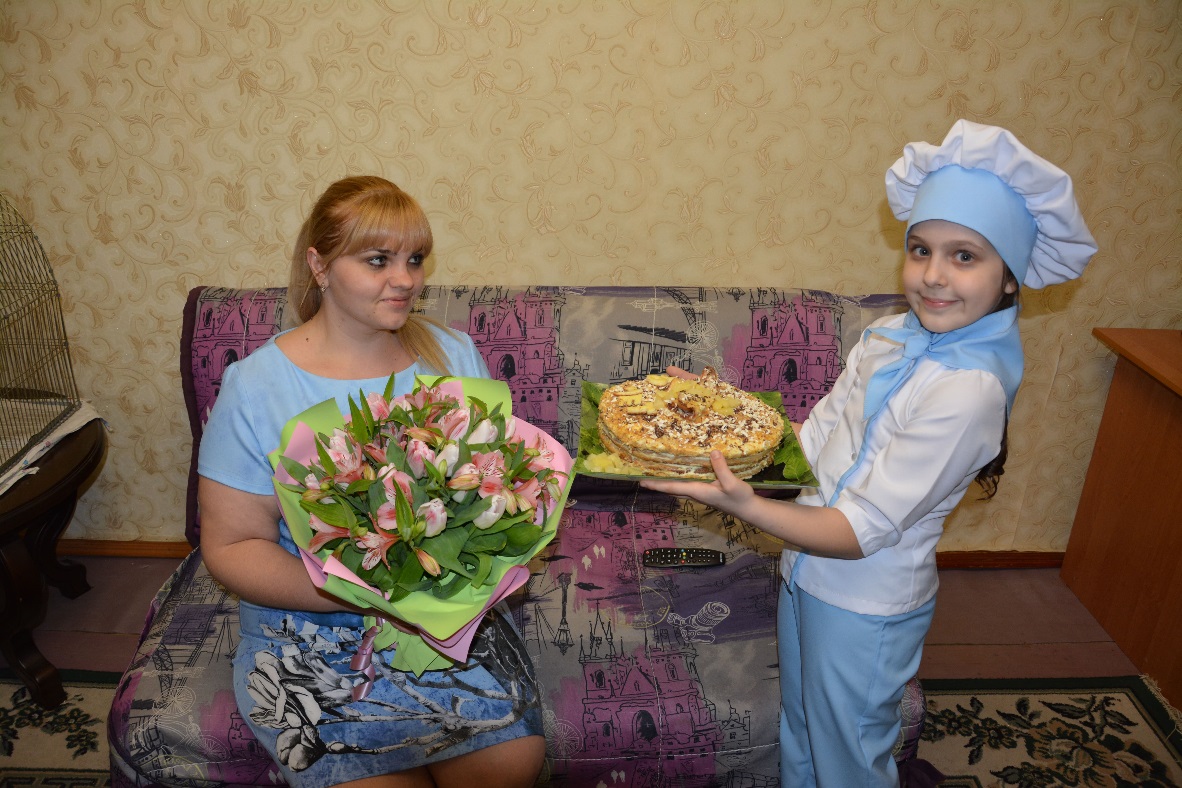 Зав. библиотекой                                                              Г.Ю. Настыч